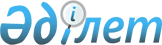 2018 жылға арналған мектепке дейінгі тәрбие мен оқытуға мемлекеттік білім беру тапсырысын, ата-ана төлемақысының мөлшерін бекіту туралыМаңғыстау облысы Жаңаөзен қаласы әкімдігінің 2018 жылғы 29 қаңтардағы № 40 қаулысы. Маңғыстау облысы Әділет департаментінде 2018 жылғы 8 ақпанда № 3529 болып тіркелді
      РҚАО-ның ескертпесі.

      Құжаттың мәтінінде түпнұсқаның пунктуациясы мен орфографиясы сақталған.
      Қазақстан Республикасының 2001 жылғы 23 қаңтардағы "Қазақстан Республикасындағы жергілікті мемлекеттік басқару және өзін-өзі басқару туралы" Заңына, 2007 жылғы 27 шілдедегі "Білім туралы" Заңының 6 бабы 4 тармағының 8-1) тармақшасына сәйкес, Жаңаөзен қаласының әкімдігі ҚАУЛЫ ЕТЕДІ:
      1. Осы қаулының қосымшасына сәйкес, 2018 жылға арналған мектепке дейінгі тәрбие мен оқытуға мемлекеттік білім беру тапсырысы, ата-ана төлемақысының мөлшері бекітілсін.
      2. "Жаңаөзен қалалық экономика және қаржы бөлімі" мемлекеттік мекемесі (Р. Джантлеуова) қаржыландыруды қамтамасыз етсін.
      3. "Жаңаөзен қалалық білім бөлімі" мемлекеттік мекемесі (Т. Жумалиев) осы қаулының әділет органдарында мемлекеттік тіркелуін, оның Қазақстан Республикасы нормативтік құқықтық актілерінің эталондық бақылау банкінде және бұқаралық ақпарат құралдарында ресми  жариялануын қамтамасыз етсін.
      4. Осы қаулының орындалуын бақылау қала әкімінің орынбасары С. Танаеваға жүктелсін.
      5. Осы қаулы әділет органдарында мемлекеттік тіркелген күннен бастап күшіне енеді және ол алғашқы ресми жарияланған күнінен кейін күнтізбелік он күн өткен соң қолданысқа енгізіледі.
      "КЕЛІСІЛДІ"
      "Жаңаөзен қалалық білім бөлімі"
      мемлекеттік мекемесінің басшысы
      Т. Жумалиев_____________
      "29" қаңтар 2018 жыл
      "Жаңаөзен қалалық экономика 
      және қаржы бөлімі"мемлекеттік 
      мекемесінің басшысы
      Р. Джантлеуова_____________
      "29" қаңтар 2018 жыл 2018 жылға арналған мектепке дейінгі тәрбие мен оқытуға мемлекеттік білім беру тапсырысы,  ата-ана төлемақысының мөлшері
					© 2012. Қазақстан Республикасы Әділет министрлігінің «Қазақстан Республикасының Заңнама және құқықтық ақпарат институты» ШЖҚ РМК
				
      Қала әкімі

Ә. Дауылбаев
Жаңаөзен қаласы әкімдігінің 
2018 жылғы "29" қаңтар 
№ 40 қаулысына қосымша

 

№
 

Мектепке  дейінгі тәрбие  және оқыту ұйым дарының әкімшілік-аумақтық орналасуы  (қала, ауыл)
 

Мектепке дейінгі тәрбие мен оқытуға мемлекеттік білім беру тапсырысы
 

Мектепке дейінгі тәрбие мен оқытуға мемлекеттік білім беру тапсырысы
 

Мектепке дейінгі тәрбие мен оқытуға мемлекеттік білім беру тапсырысы
 

Мектепке дейінгі тәрбие мен оқытуға мемлекеттік білім беру тапсырысы
 

Мектепке дейінгі тәрбие мен оқытуға мемлекеттік білім беру тапсырысы
 

Мектепке дейінгі тәрбие мен оқытуға мемлекеттік білім беру тапсырысы
 

Мектепке дейінгі  білім беру ұйымдарында ата-ананың бір айдағы төлемақы мөлшері (теңге)
 

Мектепке дейінгі  білім беру ұйымдарында ата-ананың бір айдағы төлемақы мөлшері (теңге)
 

Мектепке дейінгі  білім беру ұйымдарында ата-ананың бір айдағы төлемақы мөлшері (теңге)
 

№
 

Мектепке  дейінгі тәрбие  және оқыту ұйым дарының әкімшілік-аумақтық орналасуы  (қала, ауыл)
 

Мектепке дейінгі тәрбие мен оқыту ұйымдарының тәрбиеленушілер саны
 

Мектепке дейінгі тәрбие мен оқыту ұйымдарының тәрбиеленушілер саны
 

Мектепке дейінгі тәрбие мен оқыту ұйымдарының тәрбиеленушілер саны
 

Мектепке дейінгі ұйымдарда бір тәрбиеленушіге жұмсалатын шығыстардың орташа құнының бір айдағы мөлшері (тенге) 
 

Мектепке дейінгі ұйымдарда бір тәрбиеленушіге жұмсалатын шығыстардың орташа құнының бір айдағы мөлшері (тенге) 
 

Мектепке дейінгі ұйымдарда бір тәрбиеленушіге жұмсалатын шығыстардың орташа құнының бір айдағы мөлшері (тенге) 
 

Мектепке дейінгі  білім беру ұйымдарында ата-ананың бір айдағы төлемақы мөлшері (теңге)
 

Мектепке дейінгі  білім беру ұйымдарында ата-ананың бір айдағы төлемақы мөлшері (теңге)
 

Мектепке дейінгі  білім беру ұйымдарында ата-ананың бір айдағы төлемақы мөлшері (теңге)
 

№
 

Мектепке  дейінгі тәрбие  және оқыту ұйым дарының әкімшілік-аумақтық орналасуы  (қала, ауыл)
 

Бала бақ ша
Мек теп  жа нын да ғы то лық күн дік ша ғын-орта лық
Дер бес толық күндік шағын-орта лық
 

Бала бақша
 

Мектеп жанын дағы толық күндік шағын-орта лық
 

Дер бес толық күндік шағын-орта лық
Бала бақ ша
Мек теп жанын дағы толық күндік шағын-орта лық
 

Дер бес толық күндік шағын-орта лық
 

1
 

қала
100
25 
25
25671,20
24063,94
26703,81
11000
11000
11000
 

1
 

қала
140
50
50
24505,91
24063,94
26703,81
11000
11000
11000
 

1
 

қала
280
75
75
23890,22
24063,94
26703,81
11000
11000
11000
 

1
 

қала
320
100
23890,22
25671,20
11000
11000
11000
 

2
ауылдық жерлер
140
50
27544,81
29443,77
11000
11000
11000
 

2
ауылдық жерлер
280
75
26872,46
29443,77
11000
11000
11000
 

2
ауылдық жерлер
320
100
26872,46
28815,31
11000
11000
11000